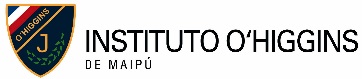 Lista de Útiles 4º Año BásicoTemporada Escolar 2022LENGUAJE Y COMUNICACIÓN1 Cuaderno College 100 hojas, cuadro grande. Forro rojo.1 Diccionario de la lengua española pequeño.  (Mantener en la mochila).MATEMÁTICA1 Cuaderno College 100 hojas, cuadro grande. Forro azul.1 Geoplano (se usará el 2º semestre).1 cuaderno College 60 hojas, cuadro grande, forro azul, GeometríaCIENCIAS NATURALES1 Cuaderno College 100 hojas, cuadro grande. Forro verde.Otros materiales serán solicitados acorde a los trabajos realizados durante el año.HISTORIA, GEOGRAFÌA Y CIENCIAS SOCIALES1 Cuaderno College 100 hojas, cuadro grande. Forro morado.Otros materiales serán solicitados acorde a los trabajos realizados durante el año.INGLÉS1 Cuaderno College 100 hojas, cuadro grande.  Forro rosado.1 set fundas transparentes.1 plumón pizarraSe sugiere Texto: Learn With US 4; Student Book /  Workbook pack.  Ed. Oxford.RELIGIÓN1 Cuaderno College 60 hojas, cuadro grande. Forro amarillo.1 Biblia ilustrada.TECNOLOGÍA1 Cuaderno College 40 ó 60 hojas, cuadro grande.  Forro café.Otros materiales serán solicitados acorde a los trabajos realizados durante el año.ARTES VISUALES1 Croquera mediana de 16 x 21.1 cuaderno college 60 hojas, cuadro grande, forro celeste..Otros materiales serán solicitados acorde a los trabajos realizados durante el año.MÚSICA1 Cuaderno College 40 ó 60 hojas, cuadro grande.  Forro celeste.1 Metalófono cromático de 22 tonos. (*Se usará el segundo semestre)ORIENTACIÓN1 Cuaderno college 40 ó 60 hojas, cuadro grande, Forro  blanco.EDUCACIÓN FÍSICA1 Cuaderno College 40 ó 60 hojas.Buzo institucional.Polera del colegio.Zapatillas deportivas.Útiles de aseo (peineta, jabón, toalla).IMPORTANTETodo material enviado debe venir marcado con el nombre y curso del alumno. Durante el transcurso del año pudiesen solicitarse otros tipos de materiales.1 cuaderno chico (no college), para libreta de comunicaciones, forro anaranjado.4 fotos tamaño carnet, con polera del colegio.MATERIALES DE USO DIARIO.MATERIALES DE USO ANUAL, LOS CUALES SÓLO SE DEBERÁN TRAER CUANDO SE SOLICITENLápices grafitos (mantener 2 lápices diariamente en el estuche)Goma de borrarLápices de colores Sacapuntas con recolectorRegla plástica de 30 centímetros.Barra de pegamento grande.Tijera punta roma.DestacadoresPlumón para pizarra, mantener en el estuche.Caja de lápices de cera.Cajas de plasticina.Pegamentos en barra (aprox. 1 por mes)Block médium Nº 99 1/8Caja de témpera de 12 colores.Mezclador.Pinceles Nº 6 y Nº 12.Cartulinas (pliegos y estuche)Plumones permanentes.Papel lustre.Toallas húmedas.